Publicado en Bruselas - Granada el 13/03/2023 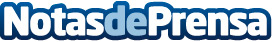 Transferencia "solidaria" de tecnología en Inteligencia Artificial para una abogacía innovadora y eficazLos Abogados de Víctimas de Accidentes (ADEVI) van a trabajar de modo mucho más rápido y eficaz gracias al Acuerdo solidario de transferencia de tecnología con SpeechWare de Bruselas. Se trata de probar y difundir el uso de la Inteligencia Artificial y el reconocimiento de voz en el dictado, la traducción y textualización o transcripción de audios ultra rápidos y precisos, a fin de facilitar aún más la elaboración de periciales, dictámenes y demandas legalesDatos de contacto:JM Boccio+34 666100174Nota de prensa publicada en: https://www.notasdeprensa.es/transferencia-solidaria-de-tecnologia-en Categorias: Derecho Inteligencia Artificial y Robótica E-Commerce Innovación Tecnológica http://www.notasdeprensa.es